12	 FörslagDjuranmälan SRB Elmia Lantbruk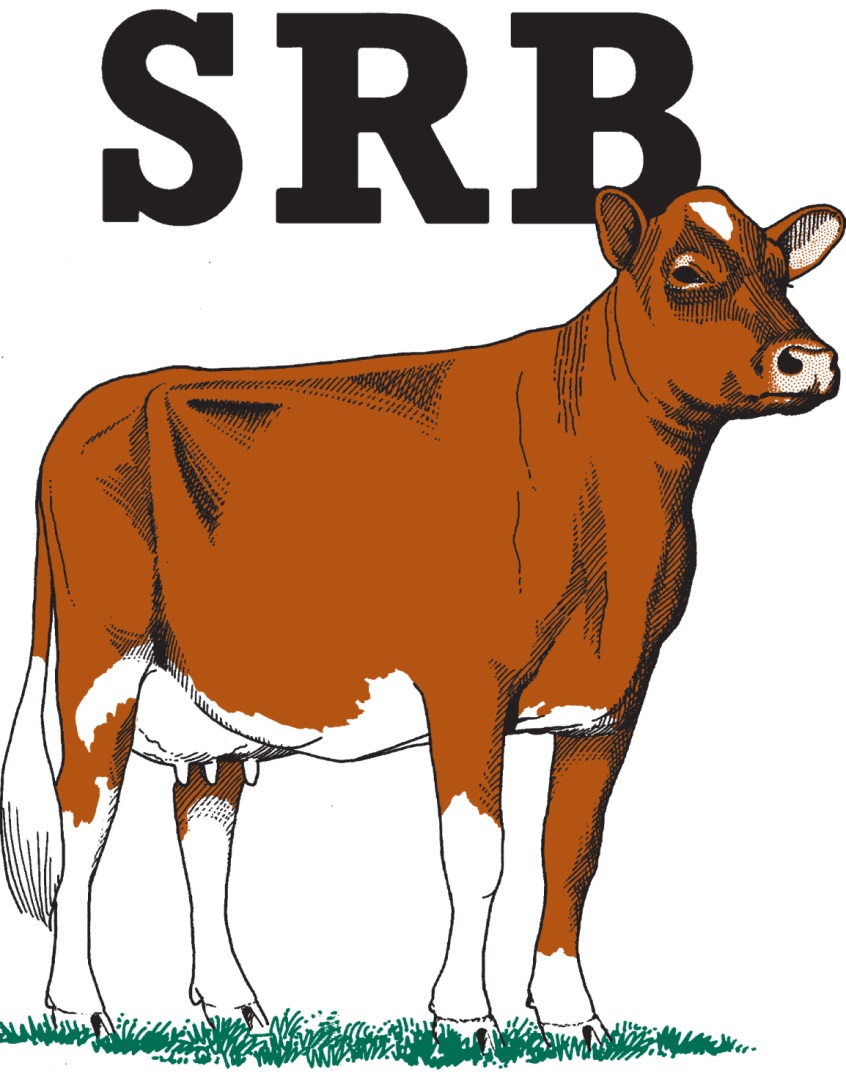 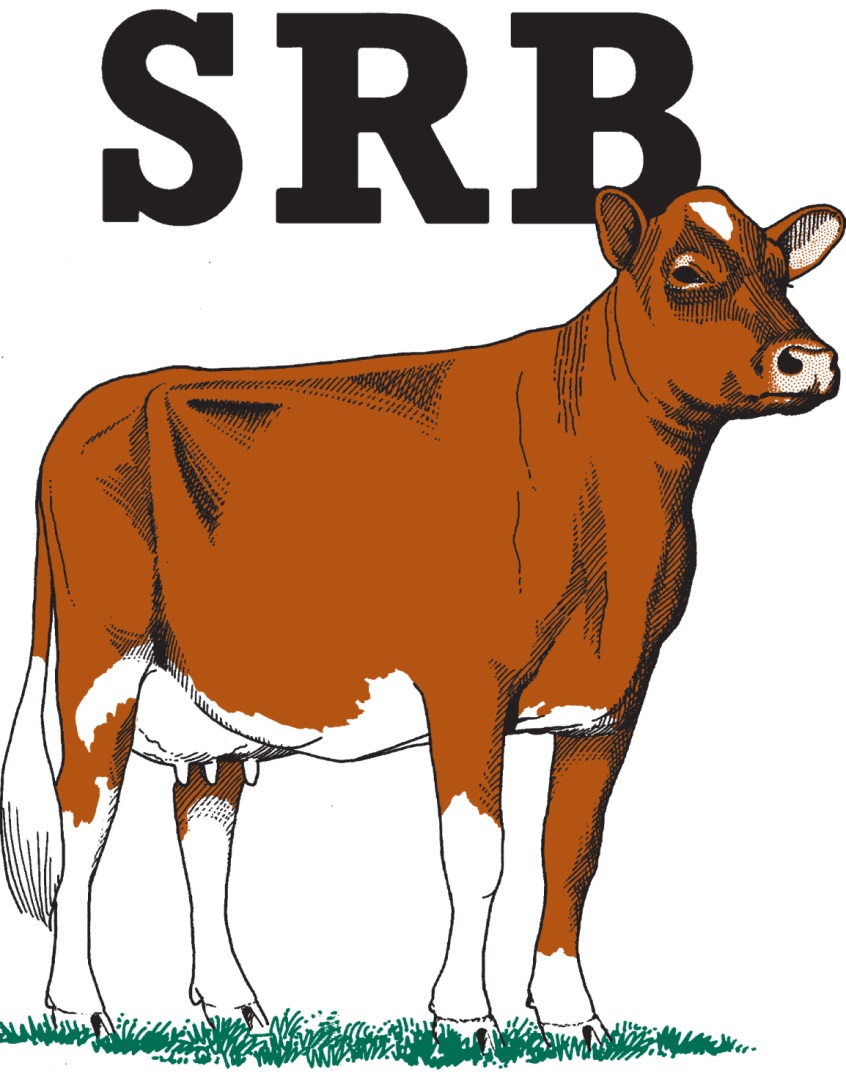 Djur & Inomgård 2018 24-26 oktober OBS en anmälningslapp per ko. Anmälningsavgift 1200 kr/ko och 800 kr/kviga. Bruksid:För.….besättningsnr:…………..Öronnr:……….Född:………….Namn……………………. Stbnr……………Senaste kalvningen:………  	Antal kalvningar…….…Namn på far:…………………………………………….Stbnr:…………………Namn på MF:…………………………………………….Stbnr:…………………Djuren ska vara stamboks berättigade i SRB stamboken och med i kokontrollen, men de behöver inte vara stamboksförda. Vid god tillgång på kor går de i första hand.Klasser1-kalvare yngre	………..  	Gruppindelas efter anmälan1-kalvare äldre	………..	           ”	          ” 2-kalvare yngre	……….. 	Gruppindelas efter anmälan2-kalvare äldre	………..	           ”	         ”3- kalvare	………..4- kalvare	………..5-kalvare och äldre	………..	Kvigklass 16-22 i mån av plats………..Vill boka en husvagnsplats vid Elmia. (vid ja sätt ett X i rutan )Foder finns på plats men om du tar med eget foder kryssa i nedanstående.Tar med eget kraftfoder______ tar med eget grovfoder_______Vill deltaga i Sara klassen ……  Vill ha hjälp med mjölkning, tvättning, visning  ……..Gäller SRB-kornaV.G.TextaÄgare…………………………………………………………………………….Gårdsnamn:……………………………………Adress:………………………..Mobil:………..-………………. Epost…………………………………….Alla uppgifter ovan ska vara ifyllda före anmälan som insändes till SRB föreningen, Box 64, 532 21 Skara eller mail lina.ragnarsson@srb-foreningen.se . Sista anmälningsdag fredagen den 14 September 2018 